1. ชื่อโครงการ “Road to Clin.Psy. - การทบทวนความรู้ทางด้านจิตวิทยาคลินิก ประจำปี พ.ศ. 2567”2. หน่วยงานรับผิดชอบ สมาคมนักจิตวิทยาคลินิกไทย3. ระยะเวลาดำเนินการ วันที่ 4 – 5 พฤษภาคม 25674. หลักการและเหตุผล	เนื่องด้วยกองสถานพยาบาลและการประกอบโรคศิลปะได้มีการจัดสมัครเพื่อสอบขอขึ้นทะเบียนเป็นผู้รับใบอนุญาตเป็นผู้ประกอบโรคศิลปะ สาขาจิตวิทยาคลินิก ในเดือนมิถุนายน ของทุกๆปี และได้มี
การจัดทบทวนความรู้พื้นฐานทางจิตวิทยาคลินิกเพื่อเตรียมพร้อมในการสอบขอขึ้นทะเบียนดังกล่าว 
เพราะหลังจากที่นักจิตวิทยาที่ฝึกปฏิบัติงานด้านจิตวิทยาคลินิก (Internship) ได้เข้ารับการฝึกตามสถานพยาบาลต่าง ๆ แล้ว เป็นเวลากว่า 5 เดือน จึงจำเป็นต้องได้รับการทบทวนความรู้จากการเรียน 
Core Course เพื่อที่จะได้นำความรู้ดังกล่าวมาใช้ในการสอบอย่างเข้มข้น พร้อมทั้งรูปแบบการเขียนรายงานให้เป็นไปในทิศทางที่เหมาะสม เข้าใจง่าย และสามารถนำมาใช้ประโยชน์ได้จริง อีกทั้งยังเป็นการทบทวนความรู้เพื่อนำมาพัฒนาตนเองในการประยุกต์ใช้เพื่อดูแลผู้รับบริการได้อย่างเหมาะสม	ด้วยเหตุนี้ คณะทำงานเห็นความสำคัญของการเตรียมตัวในการสอบเพื่อขอขึ้นทะเบียนเป็นผู้รับใบอนุญาตเป็นผู้ประกอบโรคศิลปะ สาขาจิตวิทยาคลินิก เพื่อที่จะสามารถเป็นส่วนนึงที่ช่วยในการทบทวนองค์ความรู้ให้แก่ผู้สมัครสอบฯ และชี้แนวทางในการเตรียมตัวในการสมัคร / การสอบ / การขึ้นทะเบียน และการต่ออายุใบอนุญาต5. วัตถุประสงค์ของโครงการ (Outcome)5.1. เพื่อให้ความรู้แก่นักจิตวิทยาที่ฝึกปฏิบัติงานด้านจิตวิทยาคลินิก (Internship) สำหรับผู้ที่สมัครสอบใหม่ และผู้ที่ยังสอบไม่ผ่าน (เฉพาะผู้ที่เป็นสมาชิกของสมาคมนักจิตวิทยาคลินิกไทยเท่านั้น)5.2. เพื่อเป็นแนวทางสำหรับผู้เข้าเรียนได้ฝึกคิดและปฏิบัติตามความเข้าใจและได้พัฒนาทักษะ เพิ่มพูนความรู้ทางด้านจิตวิทยาคลินิก5.3. เพื่อให้ผู้เข้าเรียนได้มีแนวทางในการเข้าสอบเพื่อขอขึ้นทะเบียนรับใบอนุญาตประกอบโรคศิลปะสาขาจิตวิทยาคลินิก6. เป้าหมายผลผลิต (Output)6.1. นักจิตวิทยาที่ฝึกปฏิบัติงานด้านจิตวิทยาคลินิก (Internship) ผู้สมัครเข้าสอบสามารถสอบได้โดยมีเกณฑ์การผ่านไม่น้อยกว่า 80 %6.2. นักจิตวิทยาที่ฝึกปฏิบัติงานด้านจิตวิทยาคลินิก (Internship) ผู้สมัครเข้าสอบสามารถสอบสามารถนำความรู้ที่ได้จากการทบทวนความรู้ไปใช้ประโยชน์กับผู้รับบริการได้ในอนาคต7. กลุ่มเป้าหมายสมาคมขอสงวนรับลงทะเบียนเข้าฝึกอบรมเฉพาะนักจิตวิทยาคลินิกที่ผ่านการฝึกอบรมหลักสูตรการปฏิบัติงานด้านจิตวิทยาคลินิก (Internship) และเตรียมสมัครเข้าสอบเพื่อขอขึ้นทะเบียนรับอนุญาตการประกอบวิชาชีพสาขาจิตวิทยาคลินิกในปีพ.ศ. 2567 และต้องเป็นสมาชิกสามัญของสมาคมนักจิตวิทยาคลินิกไทยเท่านั้น เงื่อนไขเพิ่มเติม - หากต้องการเรียนวิชาการประมวลผลการเขียนรายงานผลการตรวจประเมินทางจิตวิทยาคลินิก ผู้เข้ารับการอบรมต้องอบรมครบหลักสูตรนี้ทั้ง 2 วัน จึงจะสามารถสมัครเข้ารับการอบรมวิชาการเขียนรายงานผลการตรวจประเมินทางจิตวิทยาคลินิกได้8. วิธีดำเนินการ8.1. จัดทำโครงการฯ เสนอคณะกรรมการบริหารสมาคมนักจิตวิทยาคลินิกไทยเพื่อพิจารณาอนุมัติดำเนินการตามโครงการฯ8.2. เสนอคำสั่งแต่งตั้งคณะทำงานและประชุมคณะทำงาน8.3. ดำเนินการตามวัน เวลา ที่กำหนดไว้ในโครงการ9. สถานที่ดำเนินการ อบรมออนไลน์ผ่านทางระบบ ZOOM Cloud Meeting10. ระยะเวลาทำโครงการและงบประมาณจัดฝึกอบรมวันที่ 4 – 5 พฤษภาคม 2567 โดยสมาคมดูแลค่าใช้ทั้งหมด สมาชิกสามัญสามารถลงทะเบียนเข้าอบรมได้โดยไม่ต้องเสียค่าใช้จ่ายใดๆ 11. วิทยากร	11.1. นางสาวสิธยา  อนุสนธิ์ – นักจิตวิทยาชำนาญการพิเศษ ศาลเยาวชนและครอบครัวจังหวัดกาญจนบุรี	11.2. นางสาวพณิดา โยมะบุตร – นักจิตวิทยาคลินิก ภาควิชาจิตเวชศาสตร์คณะแพทยศาสตร์ศิริราชพยาบาล มหาวิทยาลัยมหิดล	11.3. ดร.สันติภาพ นันทะสาร – อาจารย์ประจำหลักสูตร วท.บ. จิตวิทยา คณะมนุษยศาสตร์ มหาวิทยาลัยศรีนครินทร์วิโรฒ	11.4. นางสาวปทิตตา ดุจดา – นักจิตวิทยาคลินิก สาขาวิชาประสาทวิทยา ภาควิชาอายุรศาสตร์ คณะแพทยศาสตร์ศิริราชพยาบาล มหาวิทยาลัยมหิดล	11.5. นางสาวชยาภรณ์ ศรีสมุทรนาค – นักวิชาการสาธารณสุขปฏิบัติการ กองสถานพยาบาลและการประกอบโรคศิลปะ	11.6. นายยุทธชัย ศรุติเกรียงไกร – นักจิตวิทยาคลินิก สาขาวิชาประสาทวิทยา ฝ่ายอายุรศาสตร์โรงพยาบาลจุฬาลงกรณ์ สภากาชาดไทย	11.7. นายธันวา ภูผาทรงธรรม – นักจิตวิทยาคลินิกปฏิบัติการ โรงพยาบาลจิตเวชนครราชสีมาราชนครินทร์12. หลักสูตรบทเรียน (วันที่ 4 – 5 พฤษภาคม 2567)12.1. การเตรียมตัวสำหรับการสอบ (30 นาที)12.2. “กฎหมายที่เกี่ยวข้องกับวิชาชีพจิตวิทยาคลินิก” (1 ชั่วโมง 30 นาที)12.3. “แบบทดสอบ Rorschach Ink blot Test” และ “แบบทดสอบ MMPI-2-RF” (3 ชั่วโมง)12.4. “Neuropsychological Test” (1 ชั่วโมง 30 นาที)12.5. “Intelligent Test” (1 ชั่วโมง 30 นาที)12.6. “การปรึกษาเชิงจิตวิทยา จิตบำบัด และการวิจัยทางจิตวิทยาคลินิก” (1 ชั่วโมง 30 นาที)12.7. “การประยุกต์ความรู้ทางจิตวิทยาคลินิกสู่ชุมชนและจรรยาบรรณวิชาชีพ” (1 ชั่วโมง)12.8. สรุปความรู้จากการอบรมและช่วงถามตอบ 13. ประโยชน์ที่คาดว่าจะได้รับ13.1. นักจิตวิทยาที่ฝึกปฏิบัติงานด้านจิตวิทยาคลินิก (Internship) ผู้สมัครเข้าสอบสามารถสอบได้โดยมีเกณฑ์การผ่านไม่น้อยกว่า 80 %13.2. นักจิตวิทยาที่ฝึกปฏิบัติงานด้านจิตวิทยาคลินิก (Internship) ผู้สมัครเข้าสอบสามารถสอบสามารถนำความรู้ที่ได้จากการทบทวนความรู้ไปใช้ประโยชน์กับผู้รับบริการได้ในอนาคต14. ผู้รับผิดชอบโครงการ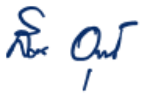 ......................................................(นางสาวสิธยา อนุสนธิ์)ประชาสัมพันธ์15. ผู้เสนอโครงการ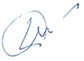 .................................................................(นายเอกลักษณ์ วงศ์อภัย)ประชาสัมพันธ์16. ผู้อนุมัติโครงการ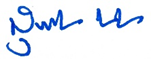 ..................................................................(นางสุภาวดี นวลมณี)นายกสมาคมนักจิตวิทยาคลินิกไทย